TÜRKİYE YÜZME FEDERASYONU
YÜZME İL TEMSİLCİLİĞİ
 BAYBURT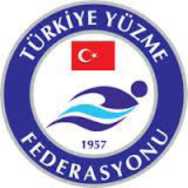 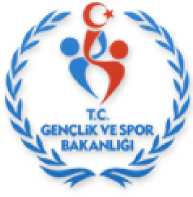 7-8 YAŞ ULUSAL GELİŞİM PROJESİ  YAZA MERHABA YÜZME ŞENLİKLERİ  VE (9+) Seviye Tespit MüsabakasıMüsabaka tarihi			: 26 Haziran 2022 Müsabaka havuzu			: Bayburt Yarı Olimpik Kapalı Yüzme HavuzuKatılım yaşı				: Kadın-ErkekSon Liste Bildirim Tarihi 		: 25 Haziran 2022 	   Saat: 23:59 Teknik Toplantı			: 26 Haziran 2022 	   Saat: 09:00 (Havuz Toplantı Salonu)Müsabaka Kuralları Türkiye Yüzme Federasyonu Müsabaka Genel Talimatları geçerlidir.Yarışmalara belirtilen yaş grubu sporcular, 2021-2022 vizeli lisansları ile iştirak edeceklerdir. İstenildiğinde lisanların ibrazı gereklidir. Lisans çıkarılamayan yaş grubundaki sporcular doktor raporuyla yüzebilirler.Müsabaka sabah seansları saat 10:00, Akşam seansı ise saat 15:00’de başlayacaktır. Sporcular, müsabakalarda seans ve güne bakılmaksızın bayrak yarışları hariç, en fazla 4 müsabakaya katılabilir.Seans başlangıcından 1 saat önce havuz ısınma için kullanıma açılacaktır. Seremoni müsabakaların, 1. Gün akşam eansı başlamadan 15 dk önce gerçekleştirilecektir. İtiraz bedeli 350₺ olup, itirazlar süresi içerisinde ve yazılı olarak müsabaka başhakemine yapılacaktır. Bayburt Yüzme İl Temsilciliği; gerek görülmesi halinde reglamanda her türlü değişikliği yapabilir.Ayak ve Bayrak Yarış Kuralları50 m sırtüstü ayak ve 50 m serbest ayak yarışları, su içerisinden başlatılacaktır ve kollar kullanılmayacaktır. 50 m serbest ayak yarışları , ayak tahtası kullanılarak yüzülecektir. 50 m sırtüstü ayak yarışları ayak tahtası kullanılmadan yüzülecektir. Bayrak takımları 7 yaş için ayrı , 8 yaş için ayrı sporculardan oluşacaktır. Kulüpler bayrak yarışmalarına , her yaş ve kategoride bir bayrak takımı ile katılabilirler. Mix bayrak takımları 7 yaş ayrı , 8 yaş ayrı 2 kadın , 2 erkek sporcudan oluşacaktır.(9+) Seviye Tespit Müsabakası Yarış KurallarıBir takım her stil ve mesafede en fazla 4 sporcu ile yarışmaya katılabilir.Her sporcu kendi yaş kategorisine göre yarışacaktır.Yarışma kategorileri;1. Gün Sabah 10.0050m Serbest	         Erkek / Bayan100m Sırtüstü	         Erkek / Bayan200m Kurbağalama                                Erkek / Bayan200m Serbest	         Erkek / Bayan50m Sırtüstü	         Erkek / Bayan4*50m Karışık Bayrak	         Erkek / BayanGün Akşam 15.00200 Sırtüstü	 Erkek / Bayan 100m Kurbağalama 	 Erkek / Bayan 50m Kelebek	Erkek / Bayan 100m Serbest	Erkek / Bayan50m Kurbağalama	Erkek / Bayan4*50m Serbest Bayrak	Erkek / BayanGün Sabah 10.00Gün Sabah 10.00100 M SERBEST8 YAŞKadın-Erkek50 M SERBEST7 YAŞKadın-Erkek50 M SIRTÜSTÜ AYAK8 YAŞKadın-Erkek100 m serbestKadın-Erkek200 m kurbağalamaKadın-Erkek200 m  kelebekKadın-Erkek800 m serbestKadın-Erkek50 m sırtüstüKadın-ErkekGün Akşam 15.00Gün Akşam 15.0050 M SERBEST8 YAŞKadın-Erkek50 M SIRTÜSTÜ7 YAŞKadın-Erkek50 M SERBEST AYAK8 YAŞKadın-Erkek50 m serbestKadın-Erkek200 m sırtüstüKadın-Erkek200 m karışıkKadın-Erkek(9+) Seviye Tespit Müsabakası(9+) Seviye Tespit Müsabakası50m Serbest100m Kurbağalama100m Serbest200m Kurbağalama200m Serbest50m Kelebek400m Serbest100m Kelebek50m Sırtüstü200m Ferdi Karışık100m Sırtüstü4x100m Karışık Bayrak200m Sırtüstü4x100m Serbest Bayrak50m Kurbağalama